 			PATIENT REGISTRATION & INFORMATION FORMPlease complete and return to reception.PERSONAL CONTACT DETAILSPERSONAL CONTACT DETAILSPERSONAL CONTACT DETAILSPERSONAL CONTACT DETAILSPERSONAL CONTACT DETAILSPERSONAL CONTACT DETAILSPERSONAL CONTACT DETAILSPERSONAL CONTACT DETAILSPERSONAL CONTACT DETAILSTITLE (circle):   MR   MRS    MS   MISS   MASTER   DRTITLE (circle):   MR   MRS    MS   MISS   MASTER   DRGENDER:   MALE  /  FEMALE /  OTHER (SPECIFY):GENDER:   MALE  /  FEMALE /  OTHER (SPECIFY):GENDER:   MALE  /  FEMALE /  OTHER (SPECIFY):GENDER:   MALE  /  FEMALE /  OTHER (SPECIFY):GENDER:   MALE  /  FEMALE /  OTHER (SPECIFY):GENDER:   MALE  /  FEMALE /  OTHER (SPECIFY):GENDER:   MALE  /  FEMALE /  OTHER (SPECIFY):MARITAL STATUS (circle):      SINGLE      MARRIED      SEPARATED      DEFACTO      DIVORCED      WIDOWEDMARITAL STATUS (circle):      SINGLE      MARRIED      SEPARATED      DEFACTO      DIVORCED      WIDOWEDMARITAL STATUS (circle):      SINGLE      MARRIED      SEPARATED      DEFACTO      DIVORCED      WIDOWEDMARITAL STATUS (circle):      SINGLE      MARRIED      SEPARATED      DEFACTO      DIVORCED      WIDOWEDMARITAL STATUS (circle):      SINGLE      MARRIED      SEPARATED      DEFACTO      DIVORCED      WIDOWEDMARITAL STATUS (circle):      SINGLE      MARRIED      SEPARATED      DEFACTO      DIVORCED      WIDOWEDMARITAL STATUS (circle):      SINGLE      MARRIED      SEPARATED      DEFACTO      DIVORCED      WIDOWEDMARITAL STATUS (circle):      SINGLE      MARRIED      SEPARATED      DEFACTO      DIVORCED      WIDOWEDMARITAL STATUS (circle):      SINGLE      MARRIED      SEPARATED      DEFACTO      DIVORCED      WIDOWEDSURNAME:SURNAME:SURNAME:SURNAME:SURNAME:SURNAME:SURNAME:SURNAME:SURNAME:GIVEN NAME:GIVEN NAME:GIVEN NAME:GIVEN NAME:GIVEN NAME:GIVEN NAME:MIDDLE NAME:MIDDLE NAME:MIDDLE NAME:PREFERRED NAME:PREFERRED NAME:PREFERRED NAME:PREFERRED NAME:PREFERRED NAME:PREFERRED NAME:PREFERRED NAME:PREFERRED NAME:PREFERRED NAME:DOB:AGE:AGE:ETHNICITY :   ETHNICITY :   ETHNICITY :   ETHNICITY :   ETHNICITY :   ETHNICITY :   COUNTRY OF BIRTH:COUNTRY OF BIRTH:COUNTRY OF BIRTH:COUNTRY OF BIRTH:COUNTRY OF BIRTH:COUNTRY OF BIRTH:COUNTRY OF BIRTH:COUNTRY OF BIRTH:COUNTRY OF BIRTH:HOME ADDRESS:HOME ADDRESS:HOME ADDRESS:HOME ADDRESS:HOME ADDRESS:HOME ADDRESS:HOME ADDRESS:HOME ADDRESS:HOME ADDRESS:SUBURB:SUBURB:SUBURB:SUBURB:SUBURB:POSTCODE:POSTCODE:POSTCODE:STATE:POSTAL ADDRESS (If different to street address):POSTAL ADDRESS (If different to street address):POSTAL ADDRESS (If different to street address):POSTAL ADDRESS (If different to street address):POSTAL ADDRESS (If different to street address):POSTAL ADDRESS (If different to street address):POSTAL ADDRESS (If different to street address):POSTAL ADDRESS (If different to street address):POSTAL ADDRESS (If different to street address):HOME PHONE:  HOME PHONE:  HOME PHONE:  HOME PHONE:  MOBILE:MOBILE:MOBILE:MOBILE:MOBILE:EMAIL: EMAIL: EMAIL: EMAIL: EMAIL: EMAIL: EMAIL: EMAIL: EMAIL: OCCUPATION:OCCUPATION:OCCUPATION:OCCUPATION:OCCUPATION:OCCUPATION:OCCUPATION:E-Health Record (circle):   YES / NOE-Health Record (circle):   YES / NOTo assist with health initiatives - are you an aboriginal or Torres Strait Islander?      YES / NOTo assist with health initiatives - are you an aboriginal or Torres Strait Islander?      YES / NOTo assist with health initiatives - are you an aboriginal or Torres Strait Islander?      YES / NOTo assist with health initiatives - are you an aboriginal or Torres Strait Islander?      YES / NOTo assist with health initiatives - are you an aboriginal or Torres Strait Islander?      YES / NOTo assist with health initiatives - are you an aboriginal or Torres Strait Islander?      YES / NOTo assist with health initiatives - are you an aboriginal or Torres Strait Islander?      YES / NOTo assist with health initiatives - are you an aboriginal or Torres Strait Islander?      YES / NOTo assist with health initiatives - are you an aboriginal or Torres Strait Islander?      YES / NOGOVERNMENT IDENTIFIERSGOVERNMENT IDENTIFIERSGOVERNMENT IDENTIFIERSGOVERNMENT IDENTIFIERSGOVERNMENT IDENTIFIERSMEDICARE NUMBER:MEDICARE NUMBER:PATIENT NUMBER:EXPIRY:EXPIRY:CENTRELINK HCC/PENSION NUMBER:CENTRELINK HCC/PENSION NUMBER:CENTRELINK HCC/PENSION NUMBER:EXPIRY:EXPIRY:DVA NUMBER:TYPE (GOLD/WHITE/LILAC/ORANGE):TYPE (GOLD/WHITE/LILAC/ORANGE):EXPIRY:EXPIRY:OSHC/OVHC Company:Number:Number:Number:EXPIRY:EMERGENCY CONTACTEMERGENCY CONTACTEMERGENCY CONTACTEMERGENCY CONTACTEMERGENCY CONTACTFULL NAMERELATIONSHIPGENDER:   MALE / FEMALEHOME:HOME:HOME:WORK:WORK:MOBILE:MOBILE:EMAIL:EMAIL:EMAIL:MEDICAL HISTORY   Do you have any known allergies?          YES (Please list below)                    NO     Do you have or have you had a history of:   Have you been overseas?          YES (Please list countries below)            NO                    Have you had the following Immunisations?   CHILDREN’S IMMUNISATIONSIf completing this form for a child, are their immunisations up to date?        NO          YESCurrent Medications (including over the counter medications, vitamins and minerals):HEALTH HISTORYHEALTH HISTORYFAMILY HISTORY - Have any members of your family been diagnosed with or suffered from:SOCIAL HISTORY                             BODY MEASUREMENTS    FEMALES: When did you last have;   MALES: When did you last have;   For those 65 years and older: When was the last time you were immunised for;Is there any other information that you believe we should know that may affect / or have an influence on the medical treatment / advice you will be provided with? If Yes, please provide details below:Signature:  ____________________________________     Date:  _____ / ______ / ______ I confirm there is no other information that I am aware of that would influence the medical treatment/advice to be provided.FAMILY HISTORY - Have any members of your family been diagnosed with or suffered from:SOCIAL HISTORY                             BODY MEASUREMENTS    FEMALES: When did you last have;   MALES: When did you last have;   For those 65 years and older: When was the last time you were immunised for;Is there any other information that you believe we should know that may affect / or have an influence on the medical treatment / advice you will be provided with? If Yes, please provide details below:Signature:  ____________________________________     Date:  _____ / ______ / ______ I confirm there is no other information that I am aware of that would influence the medical treatment/advice to be provided.REMINDER SYSTEMSREMINDER SYSTEMSPolaris Medical Centre provides our patients with preventative care and early case detection reminders eg. Immunisations, annual health checks including skin checks and pap smears.Polaris Medical Centre provides our patients with preventative care and early case detection reminders eg. Immunisations, annual health checks including skin checks and pap smears.Do you offer consent to participate?        NO          YES Do you consent to SMS/Email Communication?               NO          YES  Consent to third Party (e.g.: Specialists etc)   NO          YES If NO, do you consent to RESULTS being mailed to your home or postal address?      NO          YESIf NO, do you consent to RESULTS being mailed to your home or postal address?      NO          YESInterpreter Language (If required):Interpreter Language (If required):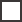 